                                                         Автор: Кудякова И.А.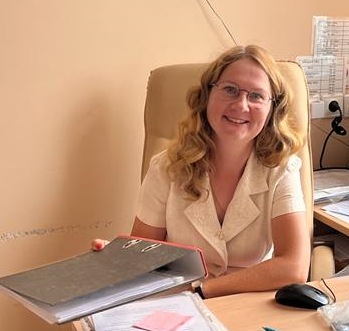 РАЗВИТИЕ ПРОФЕССИОНАЛЬНОЙ КОМПЕТЕНЦИИ ПЕДАГОГОВ ДОШКОЛЬНОГО ОБРАЗОВАТЕЛЬНОГО УЧРЕЖДЕНИЯАннотация.Статья посвящена важности развития профессиональной компетенции педагогов в дошкольных учреждениях. Автор подчеркивает, что только квалифицированные и компетентные специалисты могут обеспечить высокий уровень образования в важном периоде детской жизни. Система профессиональной компетентности педагога дошкольного образования включает в себя такие компетенции, как методологическая, психолого-педагогическая, коммуникативная, исследовательская, презентационная, акмеологическая, информационно-коммуникационная и эмоциональная компетентности. Автор подчеркивает, что развитие профессиональной компетенции педагогов является ключевым для качественного образования и воспитания детей в дошкольном возрасте. Системный и индивидуальный подходы, внедрение инноваций и оценка работы педагогов – все это необходимые составляющие профессионального роста и создания благоприятной среды для развития детей в дошкольном возрасте.Ключевые слова:профессиональная деятельность, профессиональная компетенция, педагогика, педагог, дошкольное образование, дошкольное образовательное учреждение, методист, старший воспитатель, взгляды, система профессиональной компетенции.«Как никто не может дать другому того, чего не имеет сам, так не может развивать, воспитывать и образовывать других тот, кто сам не является развитым, воспитанным и образованным»А. ДистервегРазвитие профессиональной компетенции педагогов является одной из главных задач в работе дошкольного образовательного учреждения. Все мы понимаем, что только квалифицированные и компетентные специалисты могут обеспечить высокий уровень образования детей в этом важном периоде их жизни. Система профессиональной компетентности педагога дошкольного образования включает следующие компетенции:1. Методологическая компетентность - ключевая составляющая методологической компетентности педагога в реализации ФГОС дошкольного образования заключается в понимании основ системно-деятельного подхода. Суть этого подхода состоит в организации совместной партнерской деятельности взрослых и детей для достижения согласованных целей и задач.2. Психолого-педагогическая компетентность включает в себя знание педагогом возрастных особенностей детей дошкольного возраста, их психического развития, методики дошкольного воспитания, а также умение адекватно выстраивать образовательный маршрут с каждым ребенком на каждом этапе его развития.3. Коммуникативная компетентность предполагает практическое владение приемами общения, которые позволяют успешно взаимодействовать со всеми участниками образовательного процесса и достигать позитивных и результативных результатов.4. Исследовательская компетентность включает умение оценивать воспитательные мероприятия с позиции требований ФГОС, проводить анализ результативности воспитательно-образовательного процесса, методической работы и других аспектов на основании результатов проведенных исследований.5. Презентационная компетентность выражается в умении эффективно представлять положительный опыт профессиональной деятельности через написание и публикацию статей в специализированных журналах, на образовательных сайтах, а также выступлениях на педагогических конференциях различного уровня.6. Акмеологическая компетентность предполагает готовность к постоянному профессиональному совершенствованию и умение выбирать необходимые направления и формы деятельности для своего профессионального роста.7. Информационно-коммуникационная компетентность выражается в умении владеть и применять информационную продукцию, средства и технологии в образовательном процессе.8. Эмоциональная компетентность подразумевает способность осознавать и признавать собственные чувства, а также чувства других людей, а также умение мотивировать себя, управлять эмоциями и установить конструктивные отношения с другими.Следует отметить, что психологической основой компетентности является готовность к постоянному профессиональному развитию и улучшению своей квалификации. Без этого непрерывно развивающегося профессионала невозможно воспитать творческую, созидательную личность. Поэтому повышение уровня компетентности и профессионализма педагога становится неотъемлемым условием для улучшения качества педагогического процесса и всего системы дошкольного образования в соответствии с федеральными требованиями.Первое, что следует выделить, это то, что развитие профессиональной компетенции педагогов должно быть системным и непрерывным процессом. Педагоги должны иметь возможность постоянно обновлять и совершенствовать свои знания, умения и навыки. Для этого необходимо организовать регулярные методические семинары, тренинги, мастер-классы и другие формы обучения. Важно, чтобы педагоги имели доступ к актуальным информационным ресурсам и литературе, а также возможность делиться своим опытом и знаниями друг с другом.Второй аспект, который следует учитывать при развитии профессиональной компетенции педагогов, это индивидуальный подход к каждому специалисту. Каждый педагог имеет свои сильные и слабые стороны, поэтому важно определить его потребности и цели и на основе этого разработать индивидуальную программу развития. Педагог должен быть активным участником процесса своего собственного профессионального роста, поэтому его мнение и предпочтения следует учитывать при составлении плана обучения.Третий аспект, который необходимо подчеркнуть, это внедрение инновационных методик и подходов в образовательный процесс. В наше время педагогическая наука и методическая литература предлагают много новых и эффективных методов работы с детьми. Педагоги должны быть готовы к внедрению этих инноваций и активно применять их в своей практике. Регулярные консультации и обратная связь относительно новых методик помогут педагогам освоить их и успешно внедрить в свою работу.Четвертый аспект, который следует учитывать при развитии профессиональной компетенции педагогов, это оценка и признание их работы. Педагоги должны чувствовать, что их вклад в развитие детей и образовательное учреждение ценится и признается. Поэтому необходимо организовать регулярные аттестации педагогов, обратную связь от родителей и коллег, а также возможность участия в профессиональных конкурсах и получения престижных наград.В заключение, развитие профессиональной компетенции педагогов дошкольного образовательного учреждения играет решающую роль в качестве предоставляемого образования и воспитания детей. Системный и индивидуальный подходы к развитию, внедрение инноваций и оценка работы педагогов – все это способы создания комфортных условий для профессионального роста и эффективного обучения педагогов. Только сильные и уверенные специалисты могут создать благоприятную и развивающую среду для развития детей в дошкольном возрасте.Список используемой литературы1. Горбунова, И.А. Развитие профессиональной компетенции педагогов дошкольного образовательного учреждения. Москва: Просвещение, 2010.2. Дементьева, Е.В., Смирнова, О.О. Развитие профессиональной компетенции педагогов дошкольного образовательного учреждения: теория и практика. Москва: Издательство «Педагогика», 2012.3. Зайцев, В.Ю. Педагогика дошкольного образования. Москва: Академия, 2008.4. Иванова, Н.С. Профессиональная компетентность педагога дошкольного образования: сущность и структура. Москва: Издательство «Просвещение», 2014.